Технологическая карта №3краткосрочной образовательной практики по познавательному развитию«Волшебница вода»Для детей 4-5 летАвтор: Щипачева Татьяна АлександровнаВоспитатель МАДОУ детский сад №34/3Тематический план занятияПравила при работе с водой.Коль с водой имеем дело,           Рукава засучим смело.Пролил воду — не беда:Тряпка под рукой всегда.Фартук — друг: он нам помог,           И никто здесь не промок.Правила при  окончании работыТы работу завершил?           Все на место положил?Приложение
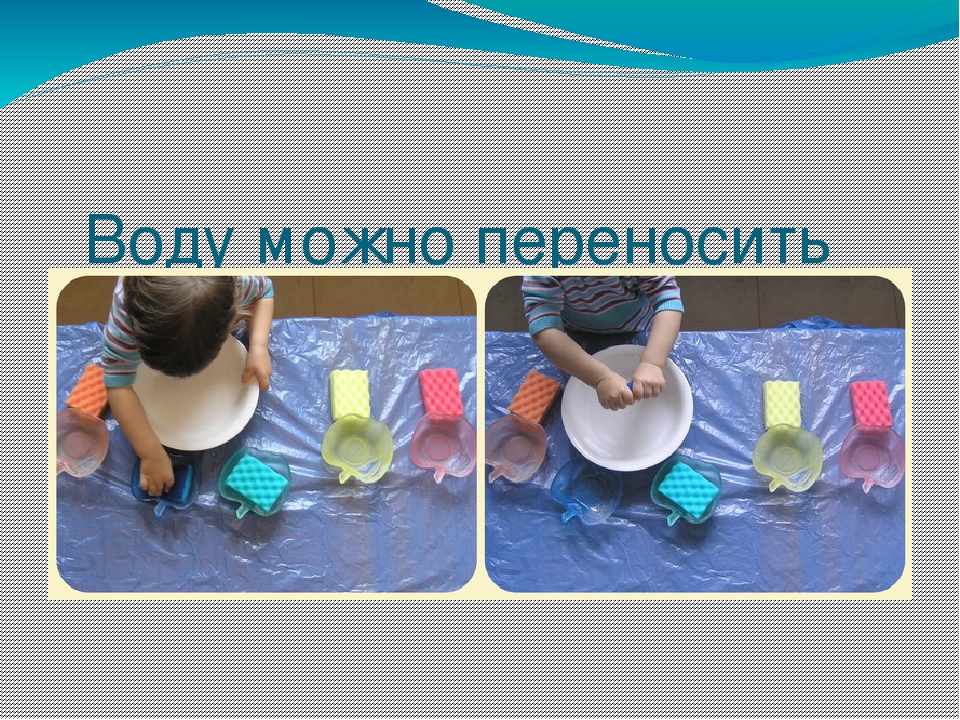 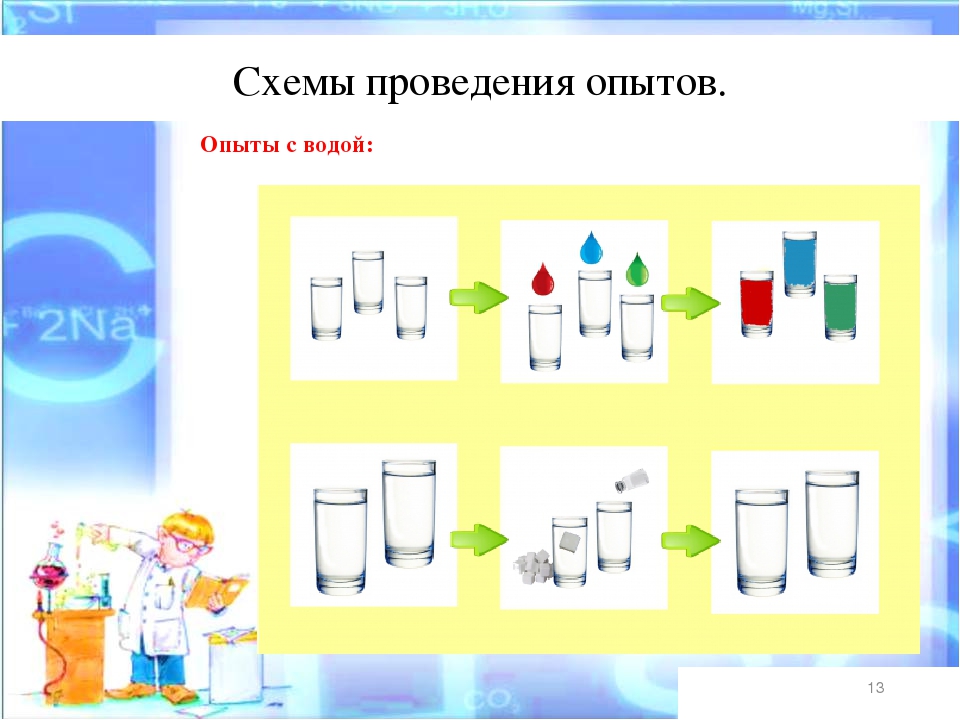 Аннотация Серия наблюдений, опытов и экспериментов с водой способствует формированию у детей познавательного интереса, развитию наблюдательности и эмоциональности в общении с окружающим миром.Для того чтобы заинтересовать малышей, пробудить в них творческую активность предлагается ряд игр с водой. Дети, наливая и переливая воду в различные емкости, погружая в воду игрушки, наблюдая за таянием льда, получат новые впечатления, испытают положительные эмоции, познакомятся со свойствами воды и разных предметов.Цель КОП Развитие познавательно – исследовательской активности детей, формирование навыков экспериментирования с водой.Количество часов2Максимальное количество участников5-7 Перечень материалов и оборудования для проведения КОППредметы, тонущие в воде (камушки, ложки, винтики, пуговицы),предметы, не тонущие в воде (мячик, деревянные дощечки, пластмассовые игрушки), емкость с водой, два пустых ведеркаПредполагаемый результат, (умение, навыки, созданный продукт)Список литературы Электронные ресурсы,  сайт http://deti-club.ru/kartoteka-opytov-eksperimentov-dlya-detej-doshkolnogo-vozrasta-opyty-s-vodojЗадачиДеятельность педагогаДеятельность ребенкаПредполагаемый результат1 занятие ««Налил-вылил»,1 занятие ««Налил-вылил»,1 занятие ««Налил-вылил»,1 занятие ««Налил-вылил»,Способствовать развитию координации движений и развитию мелкой моторики, содействовать расширению  представления о свойствах вещества.- Поставить перед ребенком тазик с водой. Показать, как можно, зачерпывая воду одним стаканом, переливать ее в другой.Предоставить ребенку свободу действий.- Одну емкость заполните водой. Показать ребенку, как  помощью губки можно переносить воду из одной посуды в другую.- Предложить попробовать самому сделать то же самое.Зачерпывая воду одним стаканом, переливать ее в другой.Умение с помощью губки переносить воду из одной посуды в другуюТема: «Игра с водой: «Поплывет или утонет»Тема: «Игра с водой: «Поплывет или утонет»Тема: «Игра с водой: «Поплывет или утонет»Тема: «Игра с водой: «Поплывет или утонет»Способствовать развитию наблюдательности, мелкой моторики, освоению навыков классифицирования предметов Поставить перед ребенком тазик с водой и разложите все предметы. Пусть малыш кидает по очереди предметы в воду и наблюдает за ними.- Доставать  предметы изВоды и раскладывайте их по Разным ведеркам — в одно, все, что не утонуло, в другое — то, что оказалось на дне. Малыш кидает по очереди предметы в воду .Достает  предметы из воды и раскладывает их по разным ведеркам — в одно-все, что не утонуло, в другое -то, что оказалось на днеУмение классифицировать предметы на которые тонут и не тонут в водеИгра с водой: «Окрашивание воды»Игра с водой: «Окрашивание воды»Игра с водой: «Окрашивание воды»Игра с водой: «Окрашивание воды»Содействовать  в выяснении свойства воды: вода может быть тёплой и холодной, некоторые вещества растворяются в воде. Чем больше этого вещества, тем интенсивнее цвет; чем теплее вода, тем быстрее растворяется веществРассматривание совместно с детьми в воде 2-3 предмета, выяснять, почему они хорошо видны (вода прозрачная).Определяем вместе с детьми, как можно окрасить воду (добавить краску).Взрослый предлагает окрасить воду самим (в стаканчиках с тёплой и холодной водой).В каком стаканчике краска быстрее растворится? (В стакане с тёплой водой).Как окрасится вода, если красителя будет больше? (Вода станет более окрашенной).Рассматривает предметы выясняет, почему они хорошо видны .Окрашивает воду сам Умение окрашивать воду с разной интенсивностью цвета